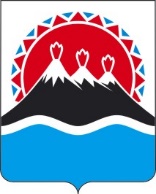 П О С Т А Н О В Л Е Н И ЕПРАВИТЕЛЬСТВА  КАМЧАТСКОГО КРАЯ                   г. Петропавловск-КамчатскийПРАВИТЕЛЬСТВО ПОСТАНОВЛЯЕТ:Внести в приложение к постановлению Правительства Камчатского края от 30.07.2015 № 274-П «Об утверждении порядка установления предельных размеров снабженческо-сбытовых и торговых надбавок к ценам на продукцию и товары, реализуемые в Камчатском крае» следующие изменения:в части 2 постановления слова «Министерство экономического развития, предпринимательства и торговли Камчатского края (далее - Министерство)» заменить словами «Региональная служба по тарифам и ценам Камчатского края (далее – Служба)»;в части 3 слово «Министерство» заменить словом «Служба».Настоящее Постановление вступает в силу через 10 дней после дня его официального опубликования.[Дата регистрации]№[Номер документа]О внесении изменений в приложение к постановлению Правительства Камчатского края от 30.07.2015 № 274-П «Об утверждении порядка установления предельных размеров снабженческо-сбытовых и торговых надбавок к ценам на продукцию и товары, реализуемые в Камчатском крае»Председатель Правительства - Первый вице-губернатор Камчатского края[горизонтальный штамп подписи 1]А.О. Кузнецов